INTEGRATED PEST MANAGEMENT PROGRAM MANAGEMENT & CULTURAL TREATMENTS REPORT FORM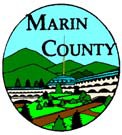 COUNTY DEPARTMENT / CONTRACTOR FIRM NAME:Parks and Landscape VolunteersMONTH:DecemberYEAR:2018REPORT PREPARED BY:Kirk SchroederDATE:1/6/19PHONE:415-473-2823REV 07/10MANAGEMENT & CULTURAL TREATMENTSMANAGEMENT & CULTURAL TREATMENTSMANAGEMENT & CULTURAL TREATMENTSMANAGEMENT & CULTURAL TREATMENTSMANAGEMENT & CULTURAL TREATMENTSMANAGEMENT & CULTURAL TREATMENTSAPPLICATION DATESITE LOCATION CODELOCATION NOTESTREATMENT APPLIED(EX/ MOWING, WEEDING, PRUNING, MULCHING, SANITATION, CHECKING TRAPS, PEST IDENTIFICATION, PEST EXCLUSION, WATER MANAGEMENT, SOIL SOLARIZATION,FERTILIZER/SOIL AMENDMENTS, DESTROYING ALTERNATE HOSTS, ETC.)TARGET PEST(S)ESTIMATE D HOURSDecSLAOWP- 4 volunteersweeding, litter pick up, gopher trappingweeds, litter, gophers11212/2/18SL18 volunteersplantingweeds63DecMCIAOWP- 8 volunteersmulching, weeding, litter pick upweeds, litter1252018CSP3 volunteersirrigation work, weeding, plantingharding grass11912/15/18CSP18 volunteersplantingharding grass3912/1, 12/8AI12 volunteersplanting, weedingweeds48DecPRP1 volunteerpruning, weedingweeds212/30, 12/31LV1 volunteerpruning, weedingweeds3DecCAOWP- 5 volunteerslitter pick up and weedinglitter, weeds120Total= 71 volunteersTOTAL:631